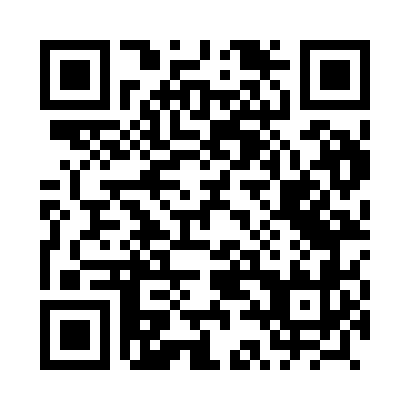 Prayer times for Prudnik, PolandMon 1 Apr 2024 - Tue 30 Apr 2024High Latitude Method: Angle Based RulePrayer Calculation Method: Muslim World LeagueAsar Calculation Method: HanafiPrayer times provided by https://www.salahtimes.comDateDayFajrSunriseDhuhrAsrMaghribIsha1Mon4:306:2512:535:217:229:112Tue4:286:2312:535:227:249:133Wed4:256:2112:535:237:269:154Thu4:226:1912:535:247:279:175Fri4:196:1712:525:267:299:196Sat4:176:1512:525:277:309:217Sun4:146:1212:525:287:329:238Mon4:116:1012:515:297:349:259Tue4:086:0812:515:307:359:2710Wed4:066:0612:515:317:379:3011Thu4:036:0412:515:327:389:3212Fri4:006:0212:505:337:409:3413Sat3:576:0012:505:347:429:3614Sun3:545:5812:505:357:439:3915Mon3:515:5512:505:377:459:4116Tue3:485:5312:495:387:469:4317Wed3:455:5112:495:397:489:4618Thu3:435:4912:495:407:499:4819Fri3:405:4712:495:417:519:5120Sat3:375:4512:495:427:539:5321Sun3:345:4312:485:437:549:5522Mon3:315:4112:485:447:569:5823Tue3:285:3912:485:457:5710:0024Wed3:255:3712:485:467:5910:0325Thu3:215:3612:485:478:0110:0626Fri3:185:3412:475:488:0210:0827Sat3:155:3212:475:498:0410:1128Sun3:125:3012:475:508:0510:1429Mon3:095:2812:475:518:0710:1630Tue3:065:2612:475:528:0810:19